Клавиатура с накладкой	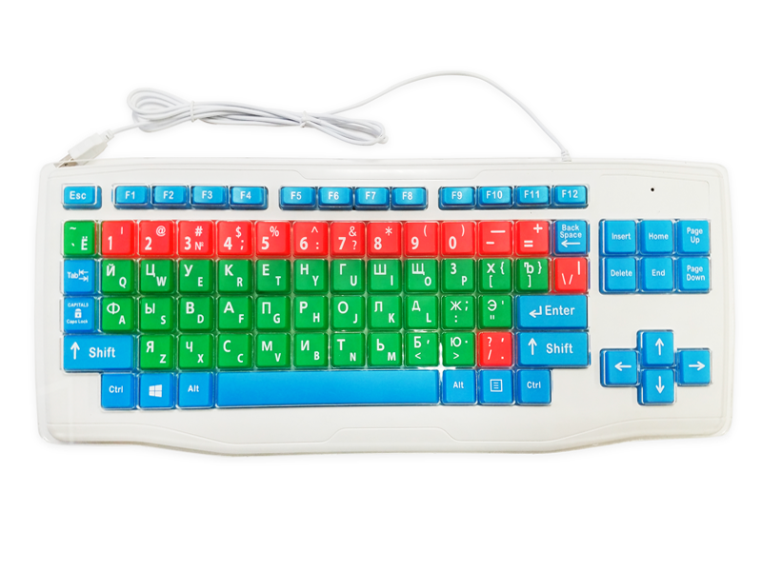 №п/пХарактеристикаЗначение1Клавиатура адаптированнаябеспроводная с большими кнопками и накладкойИмеет большие клавиши, находящиеся на увеличенном расстоянии друг от друга. Каждая из них находится в углублении, что облегчает навигацию и набор текста, а специальная накладка исключает возможность одновременного нажатия нескольких кнопок. Эта клавиатура облегчает навигацию и набор текста для слабовидящих благодаря цветовым контрастным решениям клавиш.Соответствие2Цвет алфавитных кнопокЗеленый3Цвет кнопок цифровых и знаков пунктуацииКрасный4Цвет кнопок функциональных и кнопок навигацииСиний 5Световой индикатор включенного питанияНаличие6Отверстие для слива пролитой жидкостиНаличие7Элементы питания - АААСоответствие8Накладки для исключения нажатия нескольких клавишНаличие9Материал накладки - прозрачное органическое стеклоСоответствие10Беспроводное соединение с компьютеромСоответствие11Поддержка операционных систем Windows, Мас OS;Соответствие12Инструкция    на русском языкеНаличие13Длина, мм.от 455 до 46514Ширина, мм.от 185 до 20215Высота клавиатуры с убранными ножками, мм.от 20 до 3016Высота клавиатуры с выдвинутыми ножками, мм.от 35 до 4217Высота клавиатуры с насадкой и убранными ножками, мм.от 28 до 3418Высота клавиатуры с насадкой и выдвинутыми ножками, мм.от 45 до 5219Высота кнопки, мм.Не менее 720Толщина накладки, мм.4,7 до 6